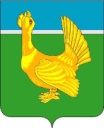 ДУМА  ВЕРХНЕКЕТСКОГО  РАЙОНАРЕШЕНИЕ  (проект)№ ____ от  __________		                                                                        р.п. Белый  Яр										        ул. Гагарина,15О внесении изменений в решениеДумы Верхнекетского района от 18.06.2015 года №27 «Об утверждении Положения о стратегическом планировании Верхнекетского района» 	В целях привидения муниципального нормативного правового акта в соответствие со  статьей 7 Закона Томской области от 12.03.2015 N 24-ОЗ "О стратегическом планировании в Томской области", Дума  Верхнекетского  районарешила:Внести в Положение о стратегическом планировании Верхнекетского района, принятым решением Думы Верхнекетского района от 18.06.2015 № 27, следующие изменения: в подпункте 5, пункта 12, слова «в составе отчета об исполнении бюджета муниципального образования «Верхнекетский  район» исключить;в подпункте 4, пункта 13, слова «в составе отчета об исполнении бюджета муниципального образования «Верхнекетский район» заменить словами «в срок до 15 апреля года, следующего за отчетным».Настоящее решение  вступает в силу со дня его официального опубликования в информационном вестнике Верхнекетского района «Территория». Разместить решение на официальном сайте Администрации Верхнекетского района.          Председатель  Думы                                           Глава            Верхнекетского  района                                      Верхнекетского  района                 ____________ П.П. Краснопероп                     ________А. Н. Сидихин__________________________________________Дело-1, Дума-1,  ОСЭР-1, УФ-1, вестник  «Территория»-1